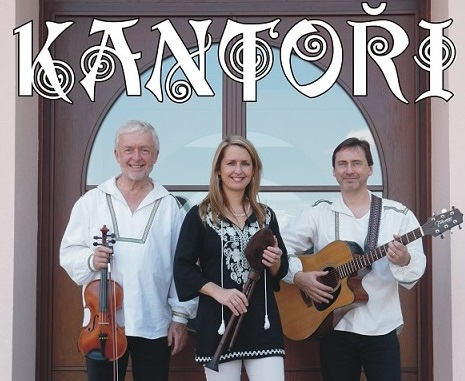 KATOLICKÁ FARNOST LOVČICE VÁS SRDEČNĚ ZVE NA KONCERT SKUPINY KANTOŘIV pátek 24. 5. 2019 v 17 hodinCHRÁM SV. BARTOLOMĚJE V LOVČICÍCHVstupné dobrovolné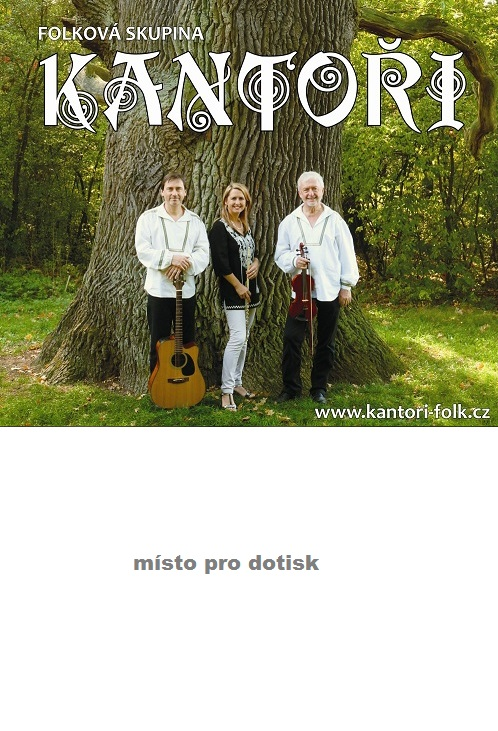 KATOLICKÁ FARNOST LOVČICE VÁS SRDEČNĚ ZVE NA KONCERT SKUPINY KANTOŘIV pátek 24. 5. 2019 v 17 hodinCHRÁM SV. BARTOLOMĚJE V LOVČICÍCHVstupné dobrovolné